ANNEXE 1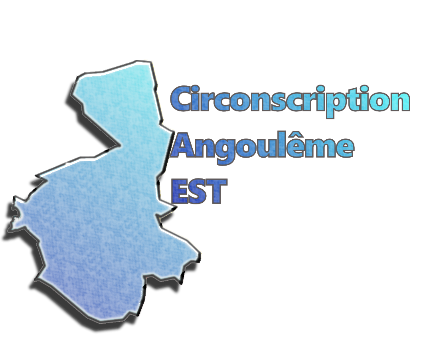 Ce document est à renvoyer sous forme numérique au secrétariat de la circonscription avant le 20 décembre.École :Journée de pré rentréeJournée de solidaritéANNEXE 2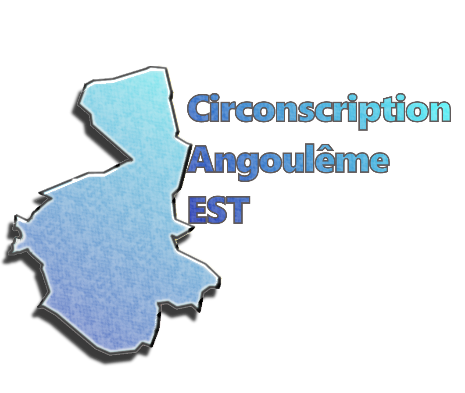 Ce document est à compléter par chaque enseignant qui l’insère dans son cahier journal.NOM :Tableau des services et missions d’équipes2020 - 2021Conseils d’école (6 heures)Conseils d’école (6 heures)Conseils d’école (6 heures)Conseils d’école (6 heures)DateHeures de début et de finPrésence d’un membre de la circonscription demandée :123Concertations en équipes (36 heures prises sur les 48 heures)Concertations en équipes (36 heures prises sur les 48 heures)Concertations en équipes (36 heures prises sur les 48 heures)Concertations en équipes (36 heures prises sur les 48 heures)Concertations en équipes (36 heures prises sur les 48 heures)DateHeures de début et de finPrésence d’un membre de la circonscription demandée :Présence d’un membre de la circonscription demandée :1234567891011121314Enseignant participant aux CEC (6 heures) : ……………………………………………………………………………………………Enseignant participant aux CEC (6 heures) : ……………………………………………………………………………………………Enseignant participant aux CEC (6 heures) : ……………………………………………………………………………………………Enseignant participant aux CEC (6 heures) : ……………………………………………………………………………………………Enseignant participant aux CEC (6 heures) : ……………………………………………………………………………………………APC (36 heures)Voir le projet d’école validé.Animations pédagogiques (18 heures)Voir le tableau annuel.Commissions conseil de cycle 3 de secteur (6 heures)Commissions conseil de cycle 3 de secteur (6 heures)Commissions conseil de cycle 3 de secteur (6 heures)Commissions conseil de cycle 3 de secteur (6 heures)Commissions conseil de cycle 3 de secteur (6 heures)DateHeures de début et de finPrésence d’un membre de la circonscription demandée :Présence d’un membre de la circonscription demandée :123Commissions conseil de cycles 1-2 de secteur (6 heures à organiser en 4 dates maximum)Commissions conseil de cycles 1-2 de secteur (6 heures à organiser en 4 dates maximum)Commissions conseil de cycles 1-2 de secteur (6 heures à organiser en 4 dates maximum)Commissions conseil de cycles 1-2 de secteur (6 heures à organiser en 4 dates maximum)Commissions conseil de cycles 1-2 de secteur (6 heures à organiser en 4 dates maximum)DateHeures de début et de finPrésence d’un membre de la circonscription demandée :Présence d’un membre de la circonscription demandée :123Autre Commission de secteur (6 heures, un enseignant par école maximum)Autre Commission de secteur (6 heures, un enseignant par école maximum)Autre Commission de secteur (6 heures, un enseignant par école maximum)Autre Commission de secteur (6 heures, un enseignant par école maximum)Autre Commission de secteur (6 heures, un enseignant par école maximum)DateHeures de début et de finPrésence d’un membre de la circonscription demandée :Présence d’un membre de la circonscription demandée :123Enseignant participant : ……………………………………………………………………………………………Enseignant participant : ……………………………………………………………………………………………Enseignant participant : ……………………………………………………………………………………………Enseignant participant : ……………………………………………………………………………………………Enseignant participant : ……………………………………………………………………………………………Bilan des actions du projet d’école (3 heures à organiser en 2 dates maximum)Bilan des actions du projet d’école (3 heures à organiser en 2 dates maximum)Bilan des actions du projet d’école (3 heures à organiser en 2 dates maximum)Bilan des actions du projet d’école (3 heures à organiser en 2 dates maximum)Bilan des actions du projet d’école (3 heures à organiser en 2 dates maximum)DateHeures de début et de finPrésence d’un membre de la circonscription demandée :Présence d’un membre de la circonscription demandée :12Formation ASH (3 heures)Formation ASH (3 heures)Formation ASH (3 heures)Formation ASH (3 heures)Formation ASH (3 heures)DateHeures de début et de finPrésence d’un membre de la circonscription demandée :Présence d’un membre de la circonscription demandée :12Tableau individuel des services et missions2020 - 2021Conseils d’école (6 heures)Conseils d’école (6 heures)Conseils d’école (6 heures)Date1Date 2Date 3Concertations en équipes (36 heures prises sur les 48 heures)Concertations en équipes (36 heures prises sur les 48 heures)Concertations en équipes (36 heures prises sur les 48 heures)Concertations en équipes (36 heures prises sur les 48 heures)Concertations en équipes (36 heures prises sur les 48 heures)DateHeures de début et de finPrésence d’un membre de la circonscription demandée :Présence d’un membre de la circonscription demandée :1234567891011121314Participez-vous aux CEC (3 heures) :  oui      nonParticipez-vous aux CEC (3 heures) :  oui      nonParticipez-vous aux CEC (3 heures) :  oui      nonParticipez-vous aux CEC (3 heures) :  oui      nonParticipez-vous aux CEC (3 heures) :  oui      nonCommissions de secteur (6 heures à organiser en 4 dates maximum)Commissions de secteur (6 heures à organiser en 4 dates maximum)Commissions de secteur (6 heures à organiser en 4 dates maximum)Commissions de secteur (6 heures à organiser en 4 dates maximum)Commissions de secteur (6 heures à organiser en 4 dates maximum)DateHeures de début et de finPrésence d’un membre de la circonscription demandée :Présence d’un membre de la circonscription demandée :1234Bilan des actions du projet d’école (3 heures à organiser en 2 dates maximum)Bilan des actions du projet d’école (3 heures à organiser en 2 dates maximum)Bilan des actions du projet d’école (3 heures à organiser en 2 dates maximum)Bilan des actions du projet d’école (3 heures à organiser en 2 dates maximum)Bilan des actions du projet d’école (3 heures à organiser en 2 dates maximum)DateHeures de début et de finPrésence d’un membre de la circonscription demandée :Présence d’un membre de la circonscription demandée :12Divers (3 heures à organiser en 2 dates maximum)Divers (3 heures à organiser en 2 dates maximum)Divers (3 heures à organiser en 2 dates maximum)Divers (3 heures à organiser en 2 dates maximum)Divers (3 heures à organiser en 2 dates maximum)DateHeures de début et de finPrésence d’un membre de la circonscription demandée :Présence d’un membre de la circonscription demandée :12Chaque enseignant devra reporter sur son document personnel les réunions et rencontres diversesChaque enseignant devra reporter sur son document personnel les réunions et rencontres diversesChaque enseignant devra reporter sur son document personnel les réunions et rencontres diversesChaque enseignant devra reporter sur son document personnel les réunions et rencontres diversesChaque enseignant devra reporter sur son document personnel les réunions et rencontres diversesAPC (36 heures)Voir le projet d’école validé.Animations pédagogiques (18 heures)Voir le tableau annuel.Rencontres avec les familles (heures prises sur les 48 heures)Rencontres avec les familles (heures prises sur les 48 heures)Rencontres avec les familles (heures prises sur les 48 heures)Rencontres avec les familles (heures prises sur les 48 heures)Rencontres avec les familles (heures prises sur les 48 heures)DateHeures de début et de finPPRE, ESS, EE, évaluations… :PPRE, ESS, EE, évaluations… :1234567891011121314